На основу члана 63. став 1. и члана 54. Закона о јавним набавкама („Сл. Гласник РС“ број 124/12, 14/15 и 68/15) комисија за јавну набавку обавештава сва заинтересована лица у поступку да је извршена измена и допуна конкурсне документације за јавну набавку –  ЈН 32/2019, Услуге надзорног органа- Инжењер на пројекту Сектор 1 и Сектор 2.ИЗМЕНА И ДОПУНА КОНКУРСНЕ ДОКУМЕНТАЦИЈЕ БРОЈ 2Додаје се текст на страни 198. конкурсне документације, тако да сада гласи:Сва заинтересована лица могу извршити обилазак локације уз претходну најаву до 11. фебруара 2020. године, захтевом који мора садржати име, презиме, функцију, овлашћење заинтересованих лица, након чега ће бити одређено време и датум обиласка локације.  Пријаве послати на е-mail адресу: tatjana.radukic@mgsi.gov.rs.Мења се конкурсна документација на страни 3. тако да сада гласи:Предметна јавна набавка се спроводи у отвореном поступку, у складу са Законом и подзаконским актима којима се уређују јавне набавке, Законом о планирању и изградњи („Сл. гласник РС“ бр. 72/09, 81/09-испр., 64/10-одлука УС, 24/11, 121/12, 42/13-одлука УС, 50/13-одлука УС, 98/13-одлука УС, 132/14, 145/14, 83/18 и 31/2019) и Законом о железници („Сл. гласник РС“ бр. 41/2018). Према Плану јавних набавки Министарства грађевинарства, саобраћаја и инфраструктуре Републике Србије број: 404-02-02/8/2019-02, усвојеног дана 18.06.2019. године под редним бројем 1.2.39.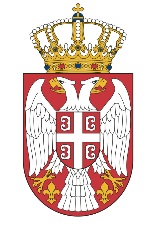 Република СрбијаМИНИСТАРСТВО ГРАЂЕВИНАРСТВА,САОБРАЋАЈА И ИНФРАСТРУКТУРЕБрој: 404-02-132/34/2019-02Датум: 06.02.2020. годинеНемањина 22-26, Београд